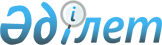 О признании утратившим силу постановления акимата города Актобе Актюбинской области от 18 декабря 2015 года № 4897 "О переименовании Государственного учреждения "Актюбинский городской отдел внутренней политики"Постановление акимата города Актобе Актюбинской области от 24 марта 2017 года № 1109. Зарегистрировано Департаментом юстиции Актюбинской области 6 апреля 2017 года № 5407      В соответствии со статьями 31, 37 Закона Республики Казахстан от 23 января 2001 года "О местном государственном управлении и самоуправлении в Республике Казахстан", со статьей 27 Закона Республики Казахстан от 6 апреля 2016 года "О правовых актах" акимат города Актобе ПОСТАНОВЛЯЕТ:

      1. Признать утратившим силу постановление акимата города Актобе Актюбинской области от 18 декабря 2015 года № 4897 "О переименовании государственного учреждения "Актюбинский городской отдел внутренней политики" (зарегистрированное в Реестре государственной регистрации нормативных правовых актов за № 4670, опубликованное 15 января 2016 года в газете "Актюбинский вестник", 16 января 2016 года в газете "Ақтөбе").

      2. Контроль за исполнением настоящего постановления возложить на заместителя акима города Актобе Уразбаеву Л.А.

      3. Настоящее постановление вводится в действие со дня его первого официального опубликования.


					© 2012. РГП на ПХВ «Институт законодательства и правовой информации Республики Казахстан» Министерства юстиции Республики Казахстан
				
      Аким города 

И.Испанов 
